Об утверждениирабочей группы по выработкемеханизмов расширениядоступа немуниципальных организаций(коммерческих, некоммерческих)к предоставлению услуг в социальнойсфере на территории города КогалымаВ соответствии с распоряжением Правительства Ханты-Мансийского автономного округа – Югры от 30.12.2021 №633-п «О мерах по реализации государственной программы Ханты-Мансийского автономного округа – Югры «Развитие экономического потенциала», постановлением Администрации города Когалыма от 05.05.2021 №943 «Об утверждении Плана мероприятий («дорожной карты») по поддержке доступа немуниципальных организаций (коммерческих, некоммерческих) к предоставлению услуг (работ) в социальной сфере города Когалыма на 2021-2025 годы», в целях координации деятельности и обеспечения взаимодействия структурных 	подразделений 	Администрации города Когалыма по поддержке доступа немуниципальных организаций (коммерческих, некоммерческих) к предоставлению услуг в социальной сфере на территории города Когалыма:1.	Создать рабочую группу по выработке механизмов расширения доступа немуниципальных организаций (коммерческих, некоммерческих) к предоставлению услуг в социальной сфере на территории города Когалыма.2. Утвердить:2.1. Состав рабочей группы согласно приложению 1 к настоящему постановлению;2.2. Положение о рабочей группе согласно приложению 2 к настоящему постановлению.3. Опубликовать настоящее постановление и приложения к нему в газете «Когалымский вестник» и разместить на официальном сайте Администрации города Когалыма в информационно-телекоммуникационной сети «Интернет» (www.admkogalym.ru).4. Контроль за выполнением постановления возложить на заместителя главы города Когалыма Т.И. Черных.Приложение 1 к постановлению Администрации города КогалымаСОСТАВрабочей группы по выработке механизмов расширения доступанемуниципальных организаций (коммерческих, некоммерческих) кпредоставлению услуг в социальной сфере на территории города КогалымаЧлены рабочей группы: Заместитель главы города Когалыма, курирующий вопросы образования, культуры, спорта, молодежной политики, связей с общественностью и социальные вопросы, опеки и попечительства;Начальник управления экономики;Начальник управления образования;Начальник управления культуры, спорта и молодежной политики;Начальник отдела по связям с общественностью и социальным вопросам;Председатель Комитета финансов;Председатель Комитета по управлению муниципальным имуществом;Заведующий сектором пресс-службы;Начальник отдела финансово-экономического обеспечения и контроля;Заведующий сектором анализа и прогноза общественно-политической ситуации;Директор автономной некоммерческой организации «Ресурсный центр поддержки НКО города Когалыма»Приложение 2 к постановлению Администрации города КогалымаПОЛОЖЕНИЕо рабочей группе по выработке механизмов расширения доступанемуниципальных организаций (коммерческих, некоммерческих) кпредоставлению услуг в социальной сфере на территории города Когалыма1. Общие положения1.1. Рабочая группа по выработке механизмов расширения доступа немуниципальных организаций (коммерческих, некоммерческих) к предоставлению услуг в социальной сфере на территории города Когалыма (далее – рабочая группа) является совещательным и консультативным органом, образованным в целях координации деятельности структурных подразделений Администрации города Когалыма по поддержке доступа немуниципальных организаций (коммерческих, некоммерческих) к предоставлению услуг в социальной сфере на территории города Когалыма.1.2. Рабочая группа в своей деятельности руководствуется действующим законодательством Российской Федерации, планом мероприятий («дорожной картой») по поддержке доступа немуниципальных организаций (коммерческих, некоммерческих) к предоставлению услуг (работ) в социальной сфере города Когалыма на 2021-2025 годы, сформированным во исполнение распоряжения Правительства Ханты-Мансийского автономного округа – Югры от 22.07.2016 №394-рп «О Плане мероприятий («дорожной карте») по поддержке доступа негосударственных организаций (коммерческих, некоммерческих) к предоставлению услуг в социальной сфере в Ханты-Мансийском автономном округе – Югре на 2016-2020 годы».2. Основные задачи рабочей группы2.1. Выработка механизмов расширения доступа немуниципальных организаций (коммерческих, некоммерческих) к предоставлению услуг в социальной сфере на территории города Когалыма. 2.2. Координация деятельности и обеспечение взаимодействия структурных подразделений Администрации города Когалыма по поддержке доступа немуниципальных организаций (коммерческих, некоммерческих) к предоставлению услуг в социальной сфере на территории города Когалыма. 2.3. Анализ совместной деятельности по результатам реализации плана мероприятий «дорожной карты» по поддержке доступа немуниципальных организаций (коммерческих, некоммерческих) к предоставлению услуг (работ) в социальной сфере города Когалыма на 2021-2025 годы.3. Порядок работы рабочей группы3.1. Рабочая группа для выполнения своих основных задач имеет право запрашивать и получать в установленном порядке необходимые материалы от структурных подразделений Администрации города Когалыма, немуниципальных (коммерческих и некоммерческих) организаций города Когалыма. 3.2. 	Заседания рабочей группы проводятся по мере необходимости. Заседания рабочей группы проводит председатель рабочей группы. В случае его отсутствия, функции председателя рабочей группы выполняет заместитель председателя рабочей группы.  3.3. Заседание рабочей группы считается правомочным, если на нем присутствует не менее половины членов состава рабочей группы. Решения рабочей группы принимаются большинством голосов присутствующих на заседании рабочей группы и оформляются протоколом, который подписывают председатель (либо в случае его отсутствия – заместитель председателя) и секретарь рабочей группы. В случае равенства голосов, голос председательствующего является решающим. 3.4. Члены рабочей группы принимают участие в заседаниях лично. В случае невозможности присутствия члена рабочей группы на заседании по уважительным причинам (отпуск, командировка, временная нетрудоспособность и др.), его функции на заседании рабочей группы выполняет лицо, уполномоченное выполнять его должностные обязанности в период временного отсутствия. 3.5. 	Решения рабочей группы носят рекомендательный характер. 3.6. Решения рабочей группы направляют членам рабочей группы, а также иным заинтересованным лицам. 3.7. При ведении переписки, связанной с деятельностью рабочей группы, письма подписываются председателем рабочей группы.4. Заключительные положения4.1. Организационное обеспечение деятельности рабочей группы осуществляет отдел аналитической работы и прогноза управления экономики Администрации города Когалыма.___________________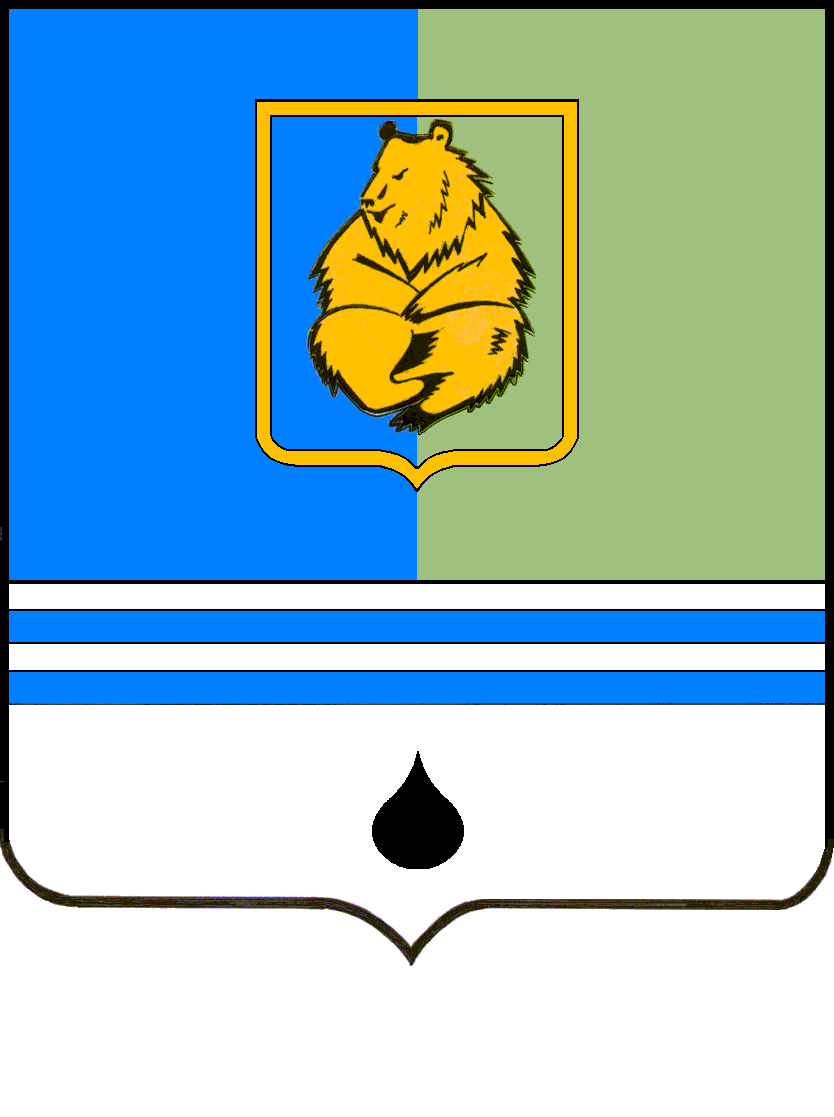 ПОСТАНОВЛЕНИЕАДМИНИСТРАЦИИ ГОРОДА КОГАЛЫМАХанты-Мансийского автономного округа - ЮгрыПОСТАНОВЛЕНИЕАДМИНИСТРАЦИИ ГОРОДА КОГАЛЫМАХанты-Мансийского автономного округа - ЮгрыПОСТАНОВЛЕНИЕАДМИНИСТРАЦИИ ГОРОДА КОГАЛЫМАХанты-Мансийского автономного округа - ЮгрыПОСТАНОВЛЕНИЕАДМИНИСТРАЦИИ ГОРОДА КОГАЛЫМАХанты-Мансийского автономного округа - Югрыот [Дата документа]от [Дата документа]№ [Номер документа]№ [Номер документа]Руководитель рабочей группы - глава города Когалыма; Заместитель руководителя рабочей группы - заместитель главы города Когалыма, курирующий вопросы экономики и финансов, муниципального заказа, финансово-экономического обеспечения и контроля; Секретарь - специалист отдела аналитической работы и прогнозауправления экономики; 